(sustituir logo)

EMPRESA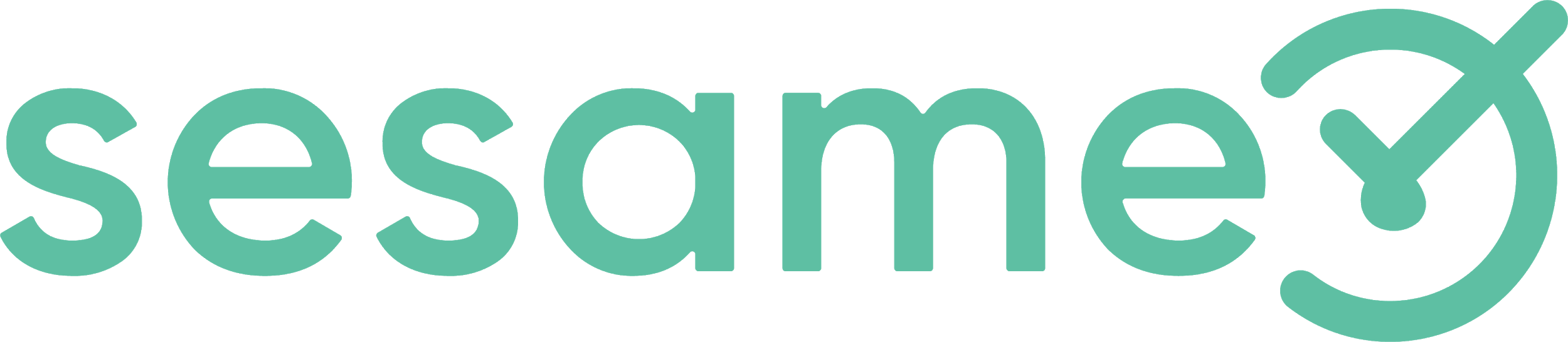 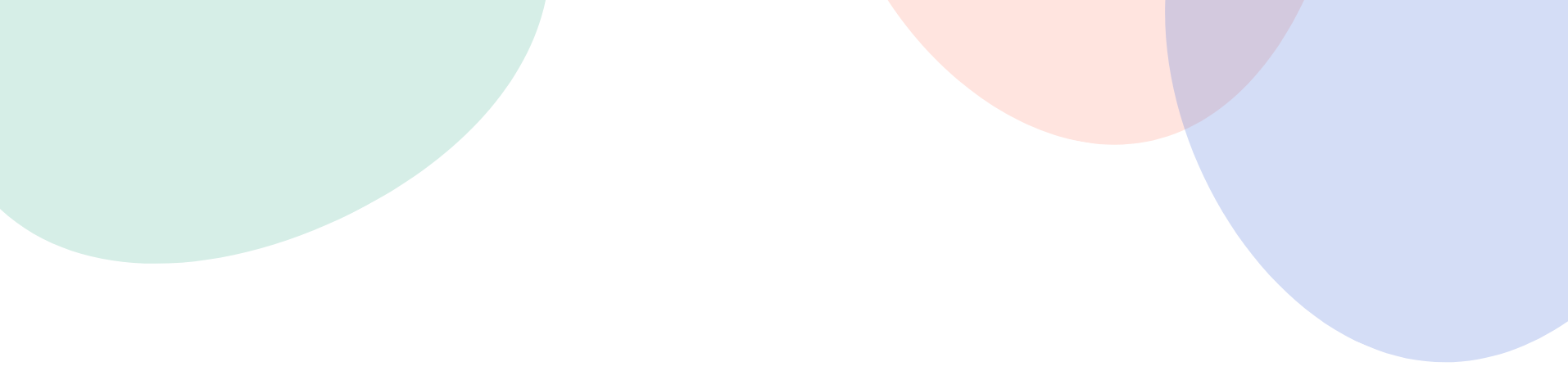 [Dirección, ciudad y código postal][Teléfono y correo electrónico]En…………… a …… de………. de ……….Apreciado/a [Nombre del destinatario].De la manera más atenta le envío mis saludos para expresar mi gratitud por aceptar la oportunidad de trabajar para [Empresa].Todo el tiempo que hemos compartido y trabajado mano a mano en eldepartamento [Departamento] de la [Empresa] se ha convertido en unaexcelente experiencia profesional. Tu sabiduría sobre el sector y trayectoriadurante esta gran experiencia laboral nos ha aportado muchísimo y espero que le haya ayudado a crecer tanto a nivel profesional como personal.Su trabajo, esfuerzo y perseverancia son de admirar y han contribuidonotablemente a la hora de cuidar el ambiente laboral y trabajar en equipo.Sin otro asunto adicional, me despido deseándole muchos éxitos profesionales.Cordialmente,[Nombre del remitente][Cargo]